СОСТАВЬ ПРЕДЛОЖЕНИЯ ПО СХЕМАМ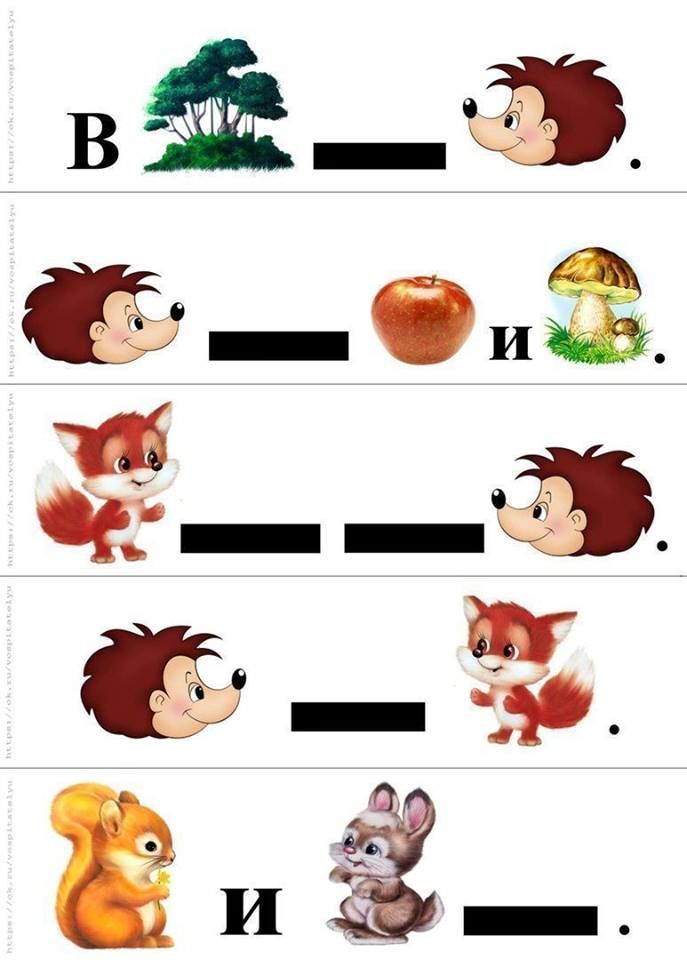 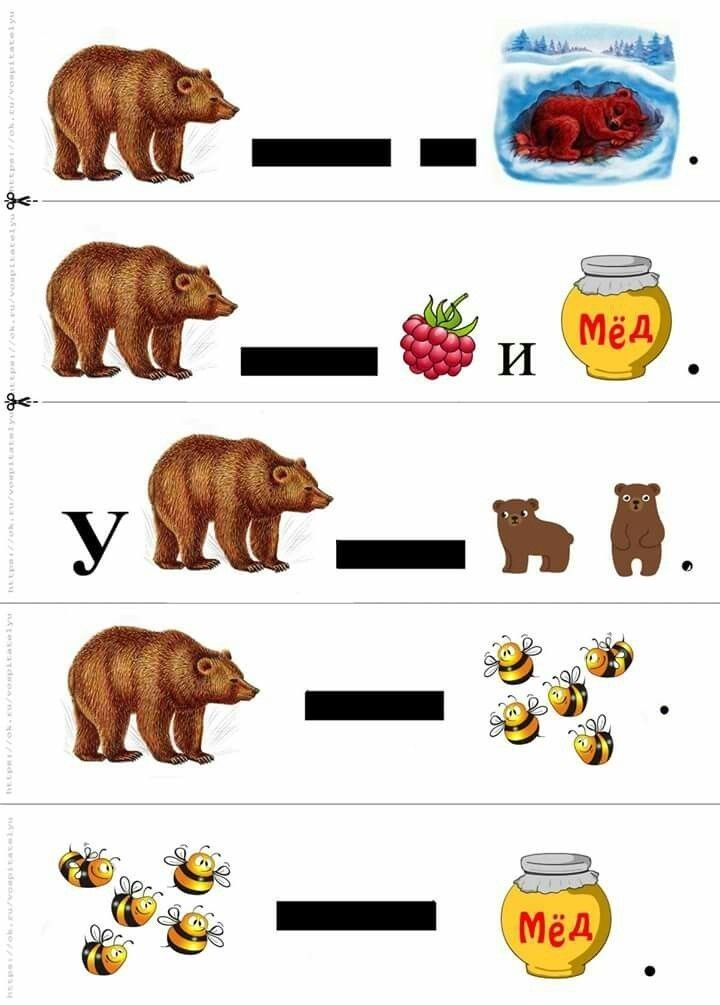 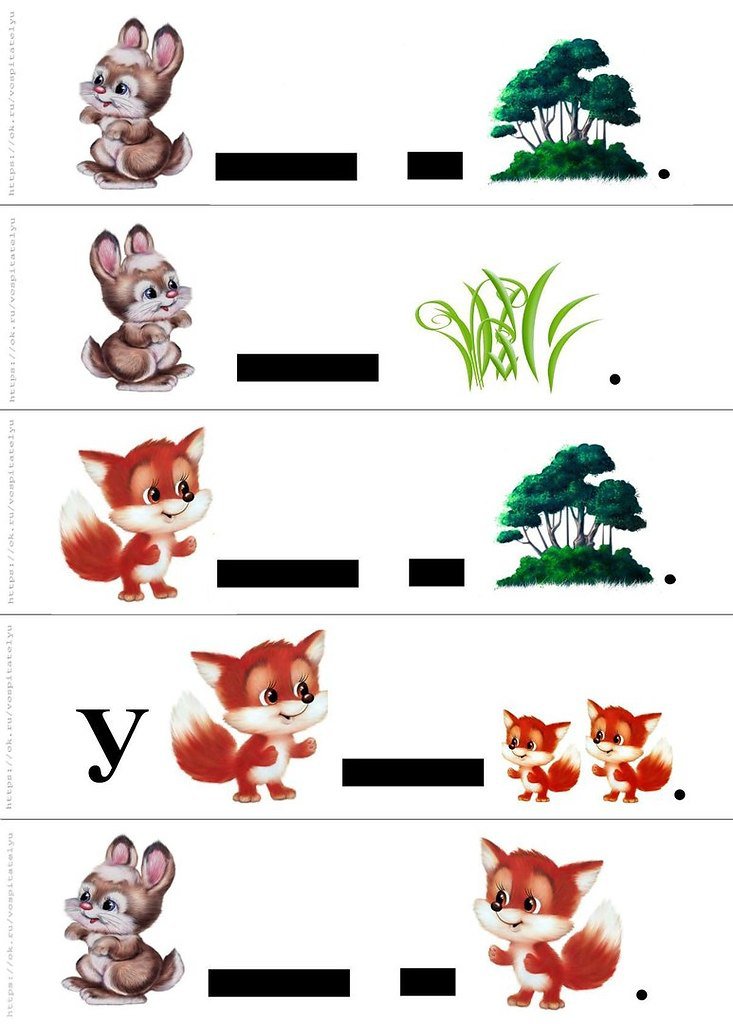 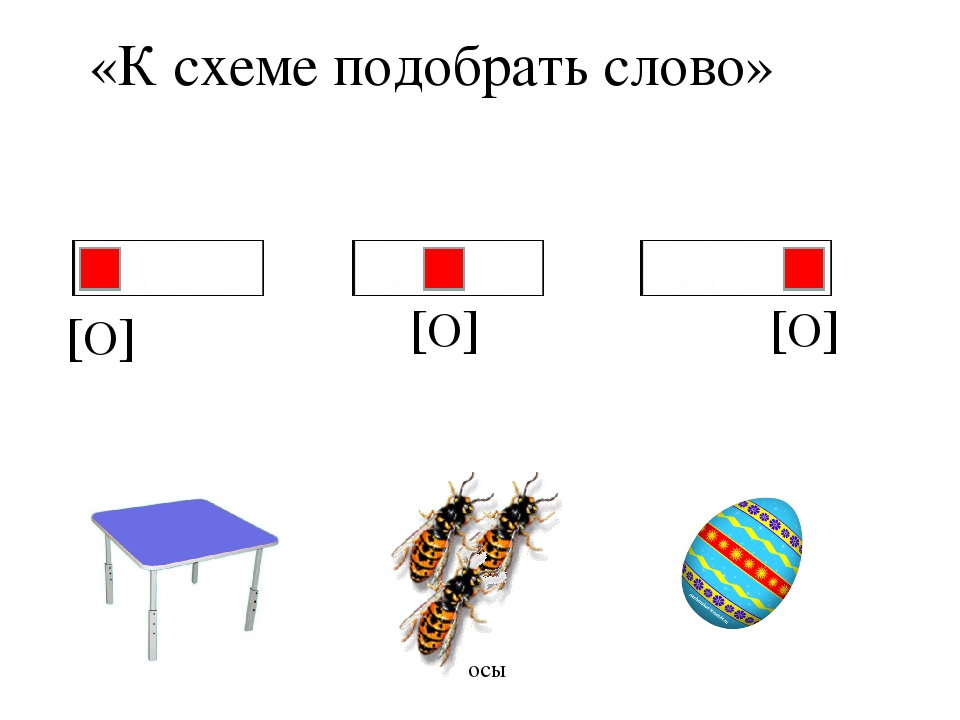 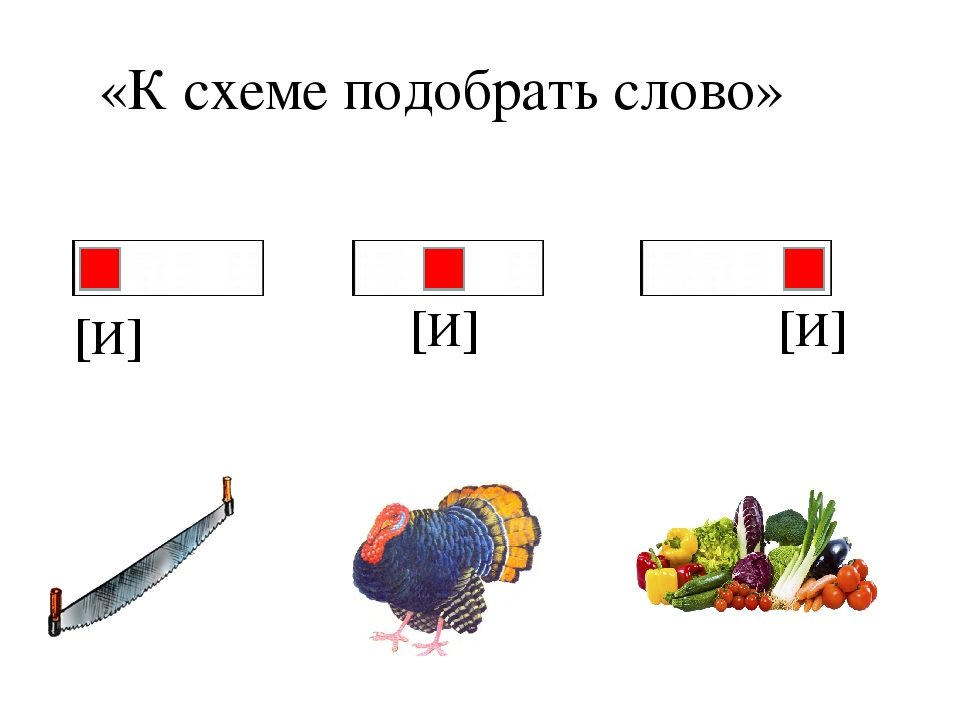 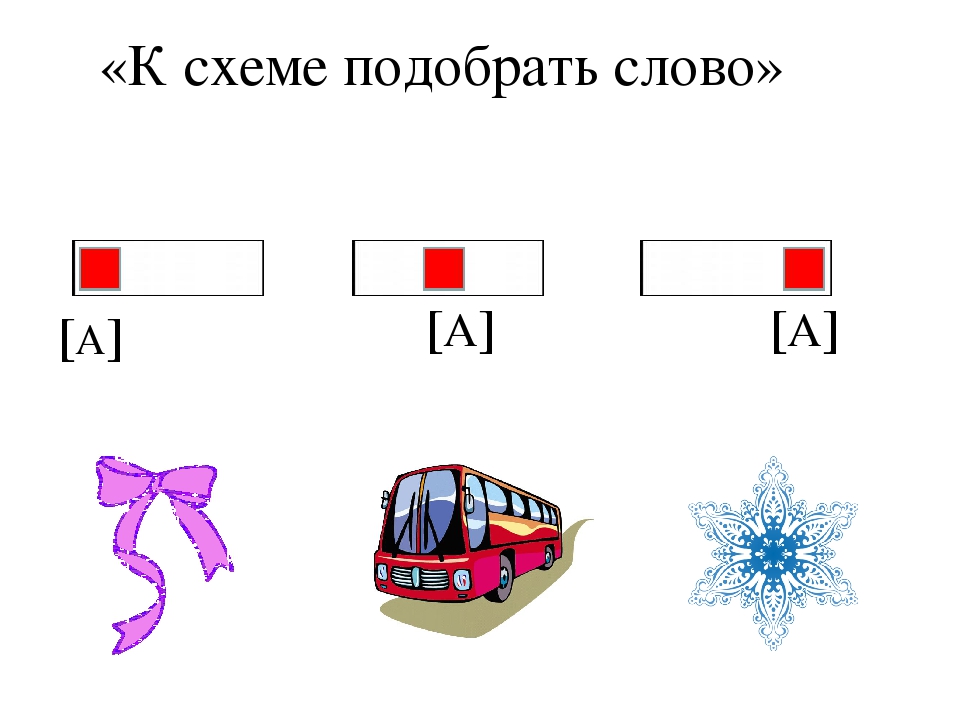 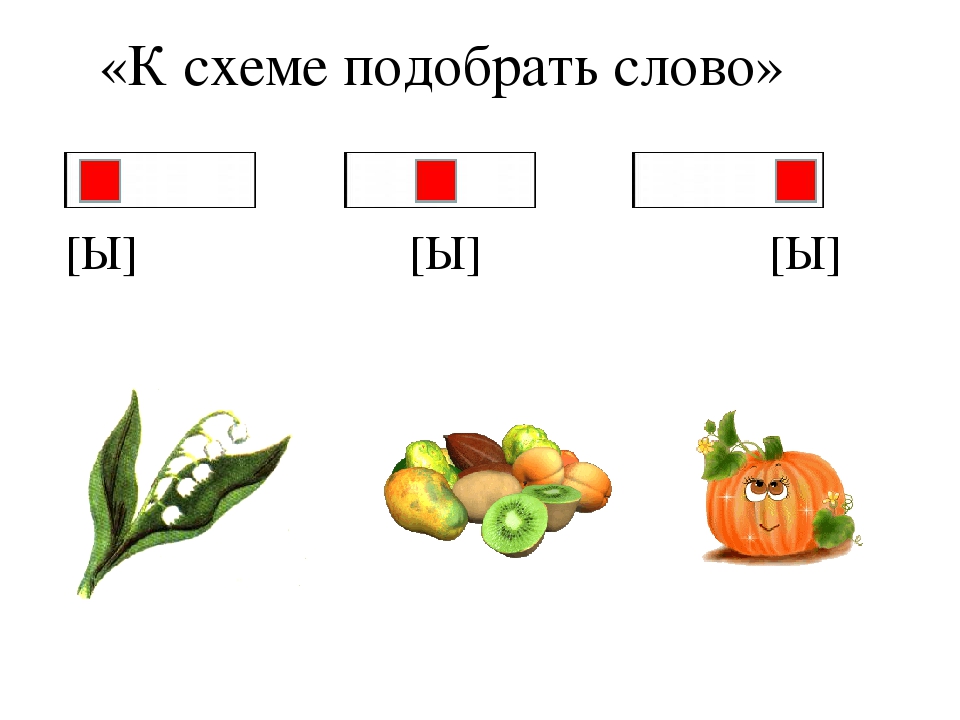 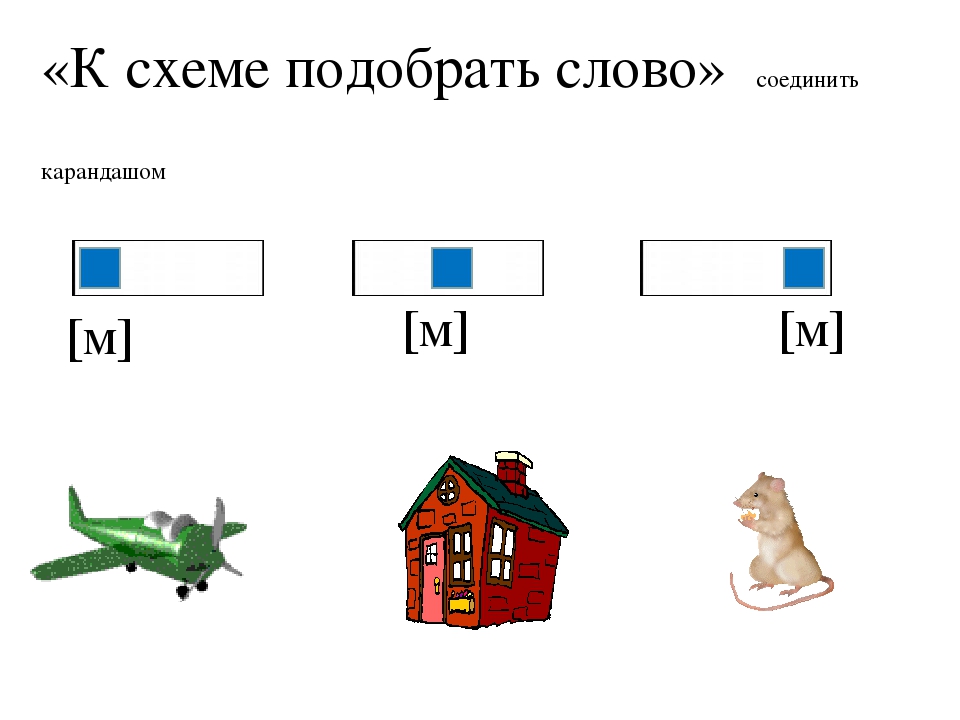 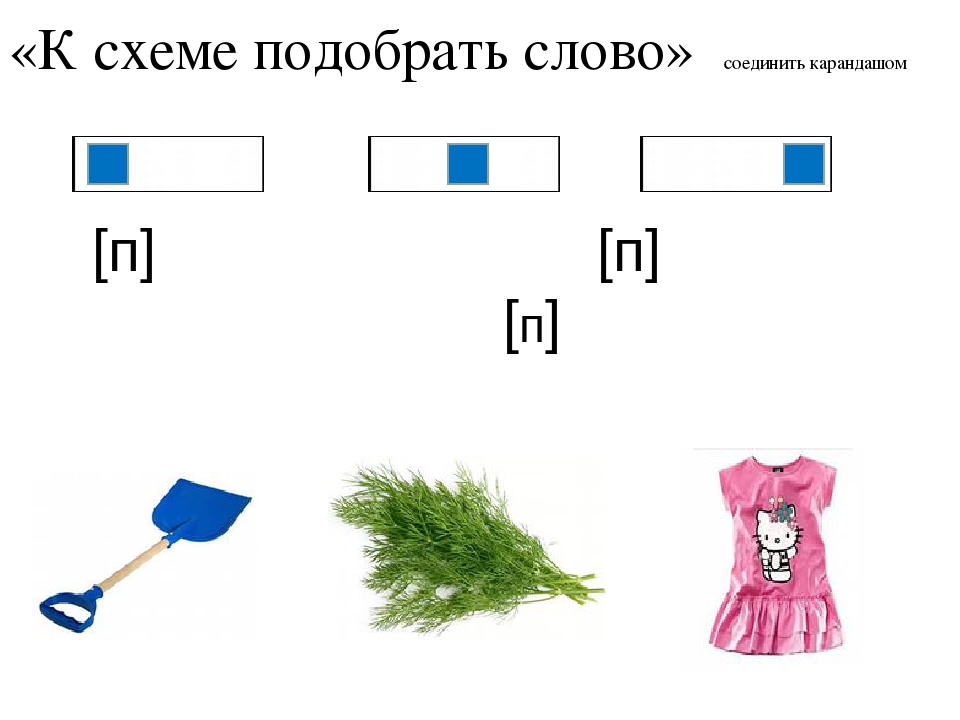 